06.11.2021 МДК0301Лабораторная работа №4Тема: Использование стандартных программ операционной системы Windows 7Цель работы: Изучение возможностей стандартных программ для работы с текстовой, числовой, изобразительной, мультимедийной информацией, с информацией Интернета. Обслуживание дисков средствами Windows.Теоретическая часть.Записки, текстовые редакторы Блокнот и WordPadКалькулятор, его режимы работыГрафический редактор Paint4. Служебные программы проверки, дефрагментации и очистки дисков 1. Записки, текстовые редакторы Блокнот и WordPadЗаписки (cтикеры, Sticky Notes, файл stikynot.exe) – новое стандартное приложение, которое позволяет создавать небольшие текстовые записи отдельных окнах, размещаемых на Рабочем столе. Подобно бумажным стикерам, Записки Windows 7 могут использоваться как листочки для быстрых, коротких записей. Записки поддерживают ввод текста с обычной клавиатуры, а также рукописный ввод при наличии сенсорных устройств ввода. При работе с фрагментами текста можно использовать обычные горячие клавиш (см. Приложение 1), а также множество других горячих клавиш, показанных на рисунке 1.1.Закрыть Записки можно нажатием горячих клавиш ALT+F4, при этом их содержимое сохраняется в файле StickyNotes.snt, расположенном в профиле пользователя. Чтобы удалить Записку, достаточно нажать ˟ в её правом верхнем углу или Ctrl+D. Свернуть Записки можно, дважды щелкнув по значку программы на панели задач. При выходе из Windows текст Записок сохраняется, но сохранить отдельную записку в отдельный файл невозможно. Содержимое всех созданных вами записок автоматически сохраняется в файле StickyNotes.snt, расположенном в папке C:\Users\%username%\AppData\Roaming\Microsoft\Sticky Notes. Это позволяет закрывать созданные записки и открывать их снова. Вывести на принтер текст прямо из Записки нельзя.Записки автоматически распознают Интернет-адреса после введения http:// или www. Ссылки в записках традиционно отображаются синим цветом и подчеркиваются. Чтобы открыть веб-страницу, нужно щелкнуть по ссылке левой кнопкой мыши, удерживая клавишу Ctrl.В Записках используется шрифт Segoe Print и изменить его нельзя.Однако если вставить в записку текст из любого текстового редактора, то исходные параметры шрифта и форматирование текста сохраняются.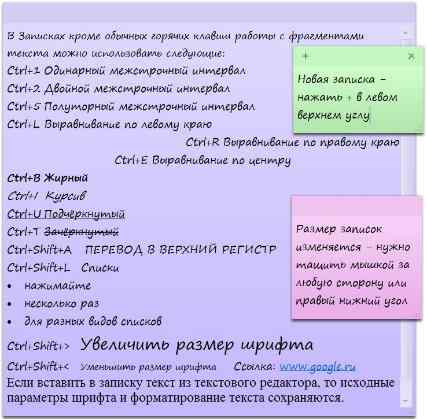 Рисунок 1.1 – Пример использования Записок Windows 7Простейший текстовый редактор Блокнот (notepad.exe) показан на рисунке 1.2.Блокноте можно задать только параметры страницы для печати документа на принтере (размер бумаги, ориентация, поля, колонтитулы) и шрифт всего документа, которым будет показан текст в окне Блокнота, и которым он будет напечатан.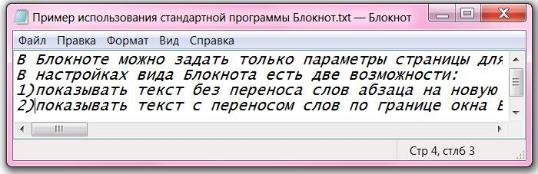 Рисунок 1.2 – Текстовый редактор Блокнот В настройках вида Блокнота есть две возможности:показывать текст без переноса слов абзаца на новую строку при достижении границы окна (в меню Формат – Перенос по словам), при этом можно в пункте меню Вид задать параметр Строка состояния (показывает в нижней части экрана позицию курсора в тексте – номер строки и символа в ней); в этом случае, как и обычно в текстовом редакторе;показывать текст c переносом слов по границе окна Блокнота, в этом случае Строку состояния показать нельзя.том и в другом случае при печати на бумаге разбивка текста на строки в абзаце будет выполняться с учетом заданных параметров страницы.Текстовый редактор WordPad имеет намного больше возможностей, чем Блокнот (рисунок 1.3).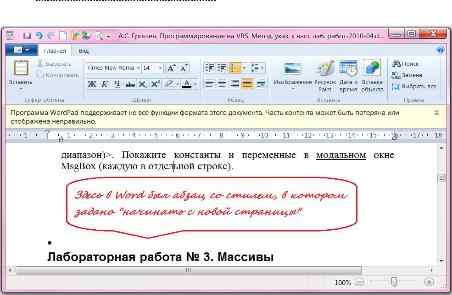 Рисунок 1.3 – Текстовый редактор WordPadWordPad может работать с форматами RTF, Office Open XML (*.docx)простым текстом в кодировках Windows, MS-DOS, Юникод и UTF-8. При загрузке в эту программу документа Microsoft Office Word могут возникнуть некоторые искажения при отображении шрифтов, рисунков и других внедренных объектов (см. рисунок 1.3).WordPad можно выполнять верстку сложных текстовых документов с заданием параметров шрифта, абзаца, с использованием нумерованных и маркированных одноуровневых списков, вставлять в текст картинки файлов графических форматов, рисунок Paint (запускается из WordPad, нарисованная картинка появляется в WordPad’е после закрытия программы Paint). Можно вставить текущую дату в выбранном Вами формате и объекты, имеющиеся в операционной системе. Если на компьютере установлена система Microsoft Office, становятся доступны объекты Equation 3.0 для работы с формулами и Graph для работы с диаграммами, а также вставка в WordPad документов, электронных таблиц и презентаций Office.2. Калькулятор, его режимы работыКалькулятор Windows 7 имеет несколько режимов работы:–  Обычный–  Инженерный–  Программист–  Статистика,каждом из этих режимов можно использовать дополнительно вид калькулятора с журналом вычислений, с панелями для преобразования единиц, операций с датами и дополнительными листами расчетов (ипотека, автолизинг, экономия топлива).Самый простой вид – Обычный можно использовать для выполнения операций сложения, вычитания, умножения и деления, при этом также есть возможность работать с памятью (кнопки МС – очистить память; MR – вывести на экран содержимое памяти; MS – занести в память содержимое индикатора, М+ – прибавить значение, отображенное на индикаторе, к содержимому памяти; М- – вычесть значение, отображенное на индикаторе, из содержимого памяти), можно вычислить корень квадратный, процент и 1/x. При использовании журнала можно вернуться к ранее выполненным вычислениям и внести в них исправления. Математическое выражение, выделенное в журнале, или число, выбранное в индикаторе Калькулятора, можно скопировать в буфер обмена Windows (например, нажатием CTRL+C) для его последующего использования в других программах.Бóльшими возможностями обладает режим Калькулятора Инженерный (рисунок 2.1). Здесь есть тригонометрические функции, логарифмы, число Пи, возведение в любую степень, операции со скобками и прочее.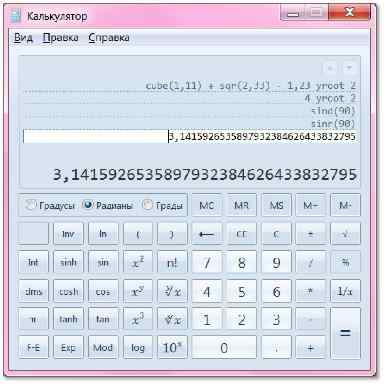 Рисунок 2.1 – Калькулятор, режим Инженерный с Журналомрежиме Программист можно выполнять вычисления с целыми числами в шестнадцатеричной (Hex), десятичной (Dec), восьмеричной (Oct) и двоичной (Bin) системах счисления, при переключении систем число на индикаторе будет преобразовываться из одной системы в другую.режиме Статистика, который может использоваться для обработки результатов наблюдений (расчет среднеквадратического отклоненияпр.) Калькулятор может быть полезен инженерным и научным работникам, хотя для этих целей лучше использовать электронные таблицы.3. Графический редактор PaintГрафический редактор Paint позволяет создавать растровые изображения с сохранением их в форматах PNG, JPEG, BMP, GIF, TIFF.Для работы могут использоваться 9 различных видов кистей, 23 вида фигур, 6 видов заливки фигур, новый режим работы с текстом с возможностью задания параметров шрифта для каждой буквы (см. примеры на рисунке 3.1)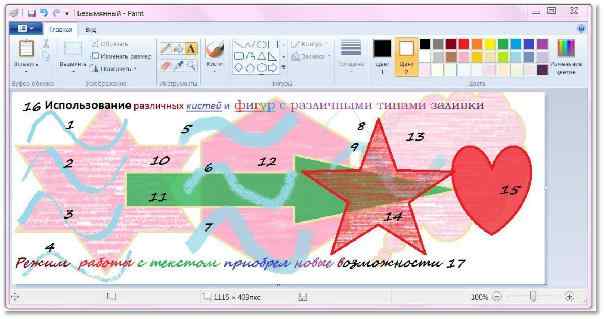 Рисунок 3.1 – Графический редактор Paint (1 – кисть, 2 – каллиграфическая кисть 1, 3 – каллиграфическая кисть 2, 4 – распылитель, 5 – кисть для масла, 6 – пастель, 7 – маркер, 8 – текстурный карандаш, 9 – кисть для акварели; 10 – ше-стиконечная звезда с заливкой пастель, 11 – стрелка вправо с заливкой маркер, 12 – шестиугольник с заливкой масло, 13 – выноска-облако с заливкой тек-стурный карандаш, 14 – пятиконечная звезда с заливкой акварель, 15 – сердце заливкой маркер; 16 и 17 – текст с различными параметрами шрифта)4. Служебные программы проверки, дефрагментации и очистки дисковСлужебная программа проверки диска на наличие ошибок файловой системы и на наличие плохих секторов может быть запущена, если открыть из контекстного меню окно свойств диска (рисунок 4.1). Из этого же окна можно запустить программу дефрагментацию диска – процесс оптимизации размещения фрагментов одного файла на диске, все фрагменты собираются в последовательно идущие кластеры. Последняя программа может быть запущена и из меню кнопки Пуск (Стандартные – Служебные).Для программы проверки диска после ее выбора в окне свойств появляется окно задания параметров проверки, как показано на рисунке 4.1.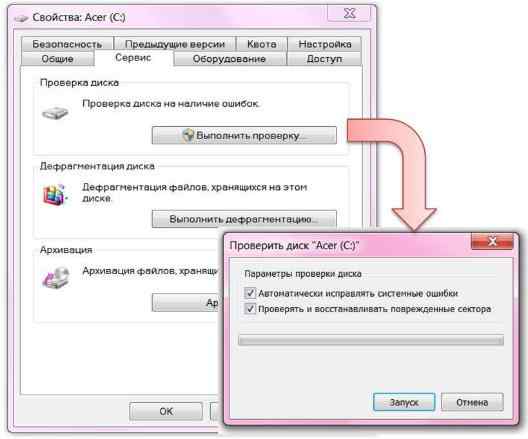 Рисунок 4.1 – Окна свойств диска C: и параметров проверки дискаПрограмма дефрагментации в Windows 7 можно запускать по расписанию Расписание можно настроить на автоматический запуск. Первый этап работы программы – анализ диска, который сообщает процент фрагментации, после чего можно сделать вывод о необходимости выполнения дефрагментации. Если программа ранее запускалась, окно программы сообщает о степени фрагментации дисков.Программа очистки дисков запускается из меню кнопки Пуск (Стандартные – Служебные). Появляется окно выбора диска для проверки, после чего в новом окне будут показаны результаты анализа (размер временных прочих файлов – Корзина, автономные веб-страницы, файлы отчетов об ошибках и пр.). Вы можете принять решение об их удалении или нет.Практическая часть:Написать Отчет выполнения ЛР №4Создать несколько Записок (две) с текстом(3-4 строчки из Приложения 1), задать их цвет и размер, научиться сворачивать, закрывать и удалять Записки. Скопировать (сделать скриншоты) (Файл – Записки)В программе Блокнот открыть созданный текстовый файл из лабораторных работ и записать в него:1)  Cписок стандартных программ операционной системы Windows 7.(5-6 наиболее популярных, или которыми вы пользуетесь)2)  Способы запуска программ и открытия файлов данных.Открыть в программе WordPad созданный в Блокноте документ.  1) Переоформить списки пунктов 2.1 – 2.2 в виде нумерованных и маркированных списков. 2) Вставить в текст: Картинку проводника с Вашей папкой.3) Нарисовать в WordPad’е картинку – настольный компьютер.4) Познакомиться, какие еще объекты можно вставить в текст. 5) Сохранить файл в формате RTF. (Файл-WordPad. RTF)Запустить Калькулятор, выполнить вычисления в режимах 1) Обычный(берем из Вариантов цифру своего варианта и складываем и умножаем , пример вариант 1: 1+1=2  1х1=12) Инженерный, берем из Вариантов цифру своего варианта и находим sin и cos своего варианта пример вариант 1: sin1=…. cos1=….3) Статистика. Без заданияСкопировать (сделать скриншоты) все вычисления и их результаты в свой текстовый файл с заголовком «Расчеты в Калькуляторе», сохранить файл. (Файл- Расчеты в Калькуляторе)В графическом редакторе Paint продемонстрировать использование различных кистей, фигур с разным типом заливки, текста с разными параметрами шрифта, картинка – настольный компьютер Сохранить рисунок в различных форматах(2: ipeg и bmp) и сравнить размер полученных файлов (Файлы Paint.ipeg и Paint.bmp)Открыть окно свойств одного из дисков и найти программы проверки диска и дефрагментации. Выполнить проверку – записать результаты,Выполнить дефрагментацию – записать результаты (или сохранить результаты в файл отчета Файл- Дефрагментация) Или сделать скриншоты (Файл- Проверка диска и дефрагментация).Присылать ответы kuzn117@yandex.ru   Срок 07.11.2021Пример Отчета о Выполнении ЛР№4:Файл «ФИ-ЛР4.docx»«Лабораторная работа №4Тема: Использование стандартных программ операционной системы Windows 7 (у кого Windows 10 пишут Windows 10)Отчет выполнения ЛР №41)Файл – Записки (прилагается)2)выполнено.3)Файл-WordPad. RTF(прилагается)4)Файл- Расчеты в Калькуляторе(прилагается)5) Файлы Paint.ipeg и Paint.bmp(прилагаются)6)Файл- Проверка диска и дефрагментация(прилагается)и 6 файлов»(-это идеальный вариант, ошибки, что не получилось- все пишем в отчете.)Приложение 1. Горячие клавиши Windows 7 Операции с текстом и файламиCtrl + A – Выделить всё.Сtrl + С – Копировать.Сtrl + Х – Вырезать.Сtrl + V – Вставить.Сtrl + Z – Отменить.Ctrl + Y – Повторить действие.Сtrl + B – Сделать жирным (только текст).Shift +Delete – Удалить файл без перемещения в корзину.CTRL+S – Сохранение текущего файла или документа (работает в боль-шинстве программ)ALT+F4 – Закрытие текущего элемента или выход из активной программыCtrl + вращение колесика мыши – меняется размер текста или иконок в Проводнике и на Рабочем столе.F5 – в Проводнике – обновить окноПрочие операцииАlt + Табуляция – Переключение между окнами.Shift + Ctrl + N – Создать новую папку.Сtrl + Shift + Esc – Открытие диспетчера задач.Аlt + F4 – Закрыть активное окно.F11 – Развернуть окно на весь монитор (без заголовка окна и панели за-дач, работает для некоторых окон, в том числе для Проводника и Интер-нет браузеров)F1 – СправкаF5 – Обновить окно.Esc – Отмена текущего задания. – Открытие меню «Пуск»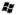  + F1 – Вызов справки Windows + B – Перенести курсор в область уведомлений. + D – Показать рабочий стол (свернуть все окна). + Е – Открыть окно Мой компьютер. + F – Открыть окно поиска. + G – Показать гаджеты поверх окон. + L – Заблокировать компьютер. + M – Свернуть все окна. + P – Диалог управления проектором. + R – Открыть окно Выполнить.... + T – По очереди переводим фокус последовательно по иконкам Панели задач. + U – Окно Центр специальных возможностей. + X – Окно Центр мобильности (ноутбуки и нетбуки). + Табуляция – Вызов Flip 3D. + Пробел – Просмотр рабочего стола (Aero Peak, сделать все окна про-зрачными). + Стрелка - Управление расположением активного окна (Вверх - макси-мизировать, вниз - свернуть, влево - прикрепить к левому краю, вправо - прикрепить к правому краю). + Pause - Свойства системы. + Home - Свернуть все окна, кроме активного (тоже самое, что и Aero Shake(потрясти окно)). + Shift + Вверх - Развернуть по максимальному окно по вертикали.Shift +  + Влево/вправо - Перенаправить окно на соседний монитор. + Номер иконки на Панели задач - Выделить это окно, а остальные сде-лать прозрачными (Aero Peak).